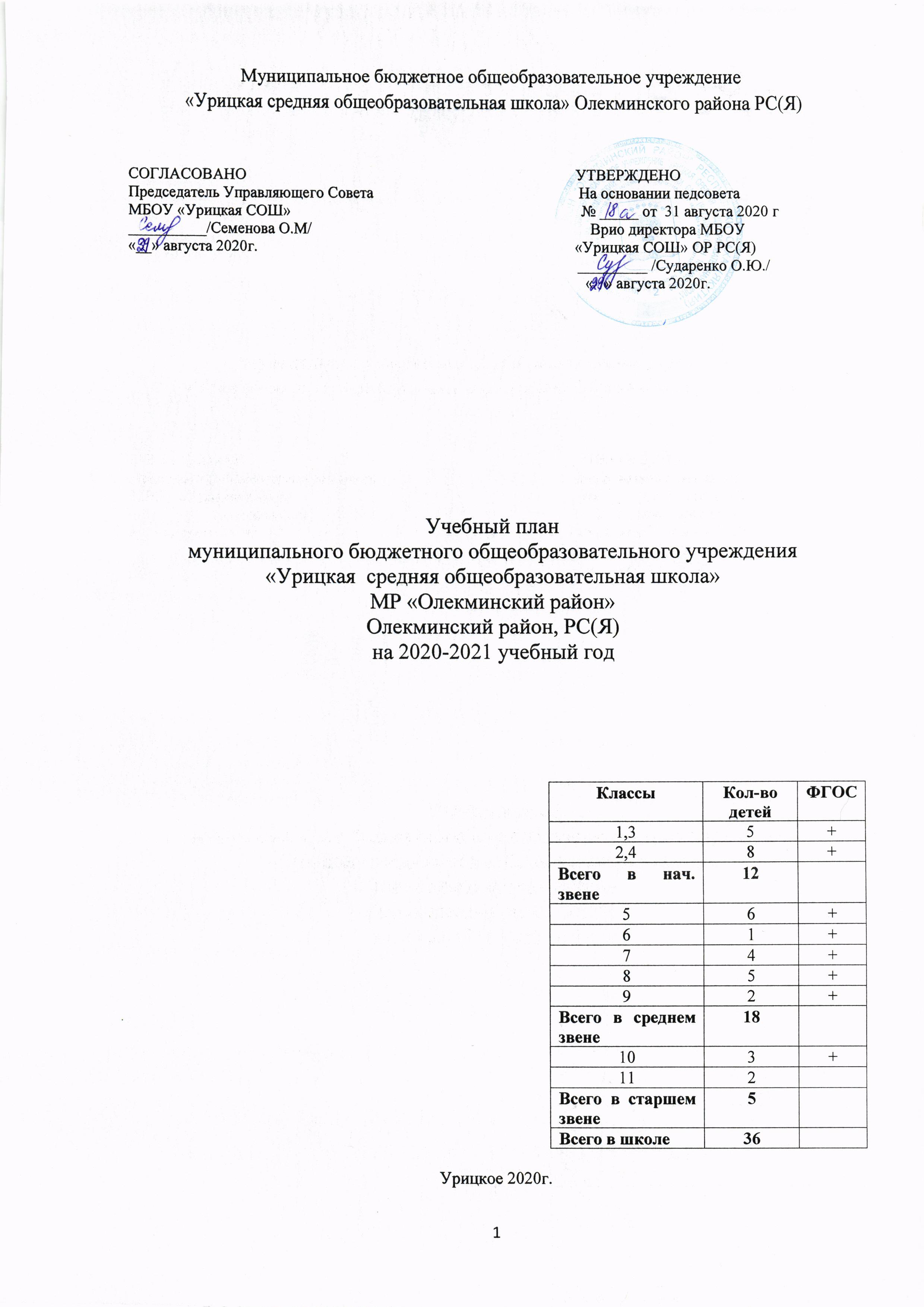 Пояснительная записка к учебному плану муниципального бюджетного общеобразовательного учреждения «Урицкая средняя общеобразовательная школа »  2020-2021учебный  год.Учебный план разработан и утвержден ОУ в соответствии с Законом РФ «Об образовании».Учебный план МБОУ «Урицкая СОШ» является нормативным правовым документом, устанавливающим перечень учебных предметов, курсов, дисциплин и объем учебного времени, отводимого на изучение по ступеням образования и классам (годам) обучения. Он разработан на основе следующих нормативных документов.1. Федеральный Закон от 29.12. 2012 № 273-ФЗ"Об образовании в Российской Федерации",2. Закон РС(Я) «Об образовании в РС(Я)» от 15.12.2014г. №1401-З №359-V. 3. Приказ Минобрнауки России от 06.10.2009 № 373 «Об утверждении и введении в действие федерального государственного образовательного стандарта начального общего образования» с изменениями и дополнениями.4. Приказ Минобрнауки России от 17.12.2010 № 1897 «Об утверждении и введении в действие федерального государственного образовательного стандарта основного общего образования» с изменениями и дополнениями.5. Приказ Минобразования России от 09.03. 2004 № 1312 «Об утверждении федерального базисного учебного плана и примерных учебных планов для образовательных учреждений Российской Федерации, реализующих программы общего образования» с изменениями и дополнениями.6. Приказ Минобразования России от 05.03. 2004 № 1089 «Об утверждении федерального компонента государственных образовательных стандартов начального общего, основного общего и среднего (полного) общего образования» с изменениями и дополнениями.7. Приказ Министерства просвещения Российской Федерации от17 марта 2020 года № 104 « Об организации образовательной деятельности в организациях реализующих образовательные программы начального общего, основного общего, среднего общего образования, образовательные программы среднего профессионального образования и дополнительные образовательные программы, в условиях распространения новой короновирусной инфекции на территории Российской Федерации.8. Порядком применения организациями, осуществляющими образовательную деятельность, электронного обучения, дистанционных образовательных технологий при реализации образовательных программ, утвержденным приказом Министерства образования и науки Российской Федерации от 23 августа 2017 года № 8169. Постановление Правительства Республики Саха (Якутия) №373 от 30.06 2005 г. « Об утверждении Базисного учебного плана для образовательных учреждений Республики Саха (Якутия), реализующих программы общего образования»10. Постановление Главного государственного санитарного врача РФ от 29.12.2010 № 189 «Об утверждении СанПиН 2.4.2.2821-10 «Санитарно-эпидемиологические требования к условиям и организации обучения в общеобразовательных учреждениях».11. Постановление Правительства Республики Саха (Якутия) №1581 от 29.12.2014 «Об реализации республиканского проекта Музыка для всех»12. ПриказМинобрнауки № 102/03 от 09.02.2012 России «О введении курса ОРКСЭ с 1 сентября 2012 года»;      13. Приказ Министерство образования Республики Саха (Якутия) №01-08/1784 от 29.10.2010 «О введении третьего часа физической культуры».14. Приказ МКУ "УООР" РС (Я) № 02-09/489 от 28.08.2017г "О введении учебного предмета Олекмоведение"15. Письмо Министерство Образования Республики Саха (Якутия) №01-29/01081от 4.08.2017 «Об организации изучения учебного предмета «Астрономия»16. Приказ Министерства образования и науки Российской Федерации №32 от 22.01.2014 «Об утверждении Порядка приема граждан на обучение по образовательным программам начального и общего, основного общего и среднего образования».17. Приказ Министерство образования и науки Российской Федерации  №1015 от 30.08.2013 «Об утверждении Порядка организации и осуществления образовательной деятельности по основным образовательным программам-образовательная программам начального общего, основного общего и среднего общего образования».18. Устав  МБОУ «Урицкая СОШ»;- ООП НОО- ООП ООО-ООП СООСтруктура учебного планаУчебный план разработан для 1-4  классов на основе примерного учебного плана начального общего образования, вариант 1.С 5-9 классы на основе  основной образовательной программы основного общего образования, рекомендованной Координационным советом при Департаменте общего образования Минобрнауки России по вопросам организации введения ФГОС  (протокол заседания Координационного совета № 1 от 27-28 июля 2010 год), вариант 2, федерального компонента государственного образовательного стандарта начального общего, основного общего и среднего общего образования (далее - ФГОС).Учебный план для 10 класса составлен на основе примерной основной образовательной программы среднего общего образования, одобренной решением федерального учебно-методического объединения по общему образованию (протокол  от 28 июня 2016 г. № 2/16-з)Учебный план  для 11 класса составлен по Базисному учебному плану Республики Саха (2005 года).  Учебный  план фиксирует максимальный объём учебной нагрузки обучающихся, состав учебных предметов федерального компонента государственного образовательного стандарта общего образования, федерального государственного образовательного стандарта начального общего и основного общего образования; определяет часть, формируемую участниками образовательного процесса (компонент образовательного учреждения); распределяет учебное время, отводимое на освоение содержания образования по классам и учебным предметам.   Учебный  план для 1-4 классов ориентирован на 4-летний нормативный срок освоения образовательных программ начального общего образования, 5-9 классов - на 5-летний нормативный срок освоения образовательных программ основного  общего образования,10-11 классах-на 2-х летний срок освоения образовательных программ среднего общего образования. Учебные занятия в 1-4-х классах проводятся по 5-дневной учебной неделе. Продолжительность учебного года для обучающихся 1 класса составляет 33 учебные недели; для обучающихся 2-11  класса – 34  учебные недели, причём   9,11-классах -33 недели  без учета государственной (итоговой) аттестации.  Общеобразовательные классы школы  с 5-11 работают в режиме шестидневной учебной недели, что обеспечивает выполнение базового и школьного компонентов в полном объеме.Продолжительность занятий для 2-9 классов – 40- 45 мин., для 1 классов предусмотрен ступенчатый режим организации продолжительности занятий. Обучение в 1-м классе осуществляется с соблюдением следующих дополнительных требований:учебные занятия проводятся по 5-дневной учебной неделе;используется "ступенчатый " режим обучения в первом полугодии (в сентябре, октябре - по 3 урока в день по 35 минут каждый, в ноябре-декабре - по 4 урока по 35 минут каждый; январь - май - по 4 урока по 45 минут каждый); один день в неделю проводится 5 уроков за счет урока физической культуры. В течение учебного года после 2 урока проводится динамическая пауза - 40 минут и дополнительные каникулы.При проведении учебных занятий по «Технологии» (5-11 классы) осуществляется деление классов на  две группы. При проведении учебных занятий по «Физической культуре» деление на группы отсутствует в связи с низкой наполняемостью классов.Структура учебного плана:  в 1-10 классах- федеральный компонент,  часть  формируемая участниками образовательных отношений,  внеурочная деятельность. В 11 классе федеральный, региональный (национально-региональный) компоненты и компонент образовательного учреждения,    Федеральный компонент является обязательной частью учебного плана и  обеспечивает единство образовательного пространства.  Часть  формируемая участниками образовательных отношений,   компонент образовательного учреждения является вариативной частью учебного плана, часы которой могут использоваться по решению образовательного учреждения с учетом направленности основной образовательной программы образовательного учреждения и с учетом интересов участников образовательных отношений.   План обеспечивает выполнение базового компонента и способствует реализации идеи развития личности, обеспечивая условия для самоопределения и предпрофильного образования. План соответствует Санитарно-эпидемиологическим правилам и нормативам СанПиН 2.4.2.2821-10 от 29.12.2010г., п. 10 «Санитарно-эпидемиологические требования к условиям и организации обучения в общеобразовательных учреждениях». Приказ МО РС(Я) «Об обеспечении преподавания комплексного учебного курса ОРКСЭ» №01-16/69 от 17.01.2012г.На основании приказа МКУ "УООР" № 02-09/489 от 28.08.2017 г введен предмет Олекмоведение в 5 классе.«Уроки здоровья» реализуются в 1-11 классах в рамках внеурочной деятельности.Начальное общее образование.Учебный план начального общего образования МБОУ «Урицкая СОШ» на 2020/2021 уч. г. является документом, определяющим распределение учебного времени, отводимого на изучение различных учебных предметов обязательной части и части, формируемой участниками образовательного процесса, максимальный объем обязательной нагрузки обучающихся, нормативы финансирования, формы промежуточной аттестации обучающихся.Учебный план ООП начального общего образования МБОУ «Урицкая СОШ» на 2020/2021 уч. г. разработан на основе перспективного учебного плана ООП начального общего образования (вариант 1).Содержание и структура учебного плана ООП начального общего образования определяются требованиями ФГОС НОО, учебными планами реализуемой образовательной системы, УМК «Школы России» системой учебников, целями, задачами и спецификой образовательной деятельности МБОУ «Урицкая СОШ» сформулированными в Уставе школы, ООП НОО ОО. Учебный плансостоитиз двух частей – обязательной части и части, формируемой участниками образовательных отношений, включает внеурочную деятельность, осуществляемую во второй половине дня и направленную на формирование метапредметных универсальных действий.Обязательная часть  учебного плана определяет состав обязательных учебных предметов и учебное время, отводимое на их изучение. В рамках федерального компонента предусмотрено изучение следующих  предметных областей и учебных предметов:а)	«Русский язык и литературное чтение» - Русский язык, Литературное чтение;б)	«Иностранный язык» - Английский язык;в)	«Математика и информатика»- Математикаг)	«Обществознание и естествознание (окружающий мир)»- Окружающий мир, Основы безопасности жизнедеятельности;д)	«Искусство»- Изобразительное искусство, Музыка;е)	«Технология»- Технология;ж)	«Физическая культура»- Физическая культура;з)	«Основы религиозных культур и светской этики»- Основы  светской этики. Учебный предмет «Иностранный язык» ведется со второго класса. Учебный предмет «Окружающий мир» (Человек, природа, общество)  является интегрированным. Обязательные предметные области и основные задачи реализации предметных областей представлены в таблице.Часть учебного плана, формируемая участниками  отношений, обеспечивающая  реализацию индивидуальных потребностей обучающихся, а также способствующая формированию универсальных учебных действий учащихся распределена следующим образом:-на изучение предмета «Русский язык» выделен 1 час в 1, 2,3,4  классах. Предмета «Русский родной язык» не включен в учебный план,  т. к  отсутствует  заказ  от участников образовательных отношений иУчебный план муниципального общеобразовательного учреждения«Урицкая средняя общеобразовательная школа», Олекминский район, РС(Я)начального общего образования1,3 класс(Вариант № 1)Учебный план 2,4 класса Вариант № 1Основное общее образование.В связи с введением ФГОС, учебный план для 5,6,7,8,9 классах составлен на основепримерного учебного плана образовательных организаций вариант 2, реализующих образовательную программу основного общего образования. Учебный план состоит из двух частей: обязательной части и части, формируемой участниками образовательных отношений.Обязательная часть состоит из девяти обязательных предметных областей:  русский язык и литература;  иностранные языки;  математика и информатика;  общественно-научные предметы;  основы духовно-нравственной культуры народов России;  естественнонаучные предметы;  искусство;  технология; физическая культура и основы безопасности жизнедеятельности Предметная область «Русский язык и литература» в 5-9 классах представлена предметами «Русский язык»,  «Литература». Область «Иностранные языки» в 5,6,7,8,9 классах представлена предметом «Английский язык».В предметной области «Математика и информатика» в 5-6 классах изучается предмет «Математика», в 7,8 классах изучается три предмета «Алгебра», «Геометрия»  и «Информатика». В 5-6 классах  формирование ИКТ-компетентности учащихся происходит в ходе использования информационных технологий в рамках урочной и внеурочной деятельности обучающихся. Предметная область «Общественно-научные предметы» включает в себя предметы:  в 5 классах: «История» и «География».  в 6-8 классах: «История», «Обществознание» и «География».В области «Естественно-научные предметы» в 5-6 классах - изучается «Биология», в 7 классе – изучается «Биология» и «Физика», в 8 классе - изучается «Биология», «Химия»,   «Физика»,. Предметная область «Искусство» в 5-8 классах реализуется через изучение предметов «Изобразительное искусство» и «Музыка» по 1 часу в неделю. Предметная область «Технология» в 5-9 классах представлена предметом «Технология». Изучение учебного предмета «Технология» в 5-9 классах построено с учетом возможностей образовательного учреждения. При изучении учебного предмета «Технология» значительная роль отводится методу проектной деятельности, решению творческих задач, моделированию и конструированию. На изучение предмета «Физическая культура» отводится 3 часа в неделю в предметной области «Физическая культура и основы безопасности жизнедеятельности». Введение третьего часа физической культуры в учебный план продиктовано объективной необходимостью повышения роли физической культуры в воспитании современных школьников, укреплении их здоровья, совершенствования физической подготовленности, привития навыков здорового образа жизни, направлено на увеличение двигательной активности и развитие физических качеств обучающихся, внедрение современных систем физического воспитания. Предметная область «Основы духовно-нравственной культуры народов России» представлена предметом ОДНК в 5 классе.Изучение второго иностранного языка не предусмотрено, в связи с отсутствием заказа от участников образовательных отношений.Часть учебного плана формируемая участниками образовательных отношений распределена следующим образом: увеличены часы на преподавание предметов география в 6, 7 классах,  биология в 6,7 классах, алгебры в 7,8,9 классах, химии в 8 классе; в 9 классе по часуо выделен для ведения предметов черчение; для формирования экологической культуры школьников и непрерывности экологического образования в школе введен  предмет экологияв 5-8 классах.В рамках духовно-нравственного воспитания включен региональный компонент: якутский язык как государственный; предмет основы духовно-нравственной культуры в 5 классе, предметыОлекмоведение и обществознание в 5 классе.Учебный план основного общего образования с 5-9 класс.Вариант № 2Среднее общее образование.На старшем уровне общего образования в 2020-21 году, в связи с переходом 10 класса на ФГОС учебный план составлен в соответствии с  примерной основной образовательной программы среднего общего образования, одобренной решением федерального учебно-методического объединения по общему образованию (протокол  от 28 июня 2016 г. № 2/16-з),  с учетом  запросов участников образовательных  отношений (родителей). Сформированный универсальный учебный план, включает в себя обязательные учебные предметы:русский язык, литература, иностранный язык (английский), математика, история, физическая культура, ОБЖ.В изучение предметной области русский язык и литература входят предметы: русский язык илитература, изучаемые на базовом уровне. На русский язык выделен дополнительно 1 час. Предметная область иностранные языки представлена только английским языком. Предметная область общественные наукипредставлена: историей, географией, экономикой, правом и обществознанием. Дополнительно выделен 1 час для изучения истории.  В предметную область математика и информатика входит изучение на базовом уровне алгебры и  начала математического анализа, геометрии, информатики.На изучение алгебры выделендополнительный 1 час. В предметную область естественные науки входят физика, биология, химия. К базовому уровню изучения этих предметов добавлено по одному часу. В предметную область ФК, экология и основы безопасности жизнедеятельности  кроме обязательных предметов добавлен час экологии. Для подготовки к ЕГЭ по химии и биологии выделено по часу на факультативные занятия.Учебный план 10 классВ 11 классе сформирован универсальный (непрофильный)учебный план, с учетом нормативов учебного времени и образовательных запросов обучающихся и их родителей, а также ресурсных возможностей школы на основе БУП РС(Я)-2005г.Обязательными базовыми общеобразовательными предметами являются русский язык, литература, иностранный язык, математика, история, обществознание, физика, химия, биология,астрономия, физическая культура.Часы вариативной части и внеаудиторной деятельности распределены следующим образом. В рамках национально-регионального компонента в 10,11 классах изучаются предмет «Культура народов РС (Я)» по 1 часу в неделю.Индивидуальные консультации выделены на подготовку к итоговой аттестации по математике, русскому языку, географии, химии.. Среднее общее образование.БУП РС(Я)-2005г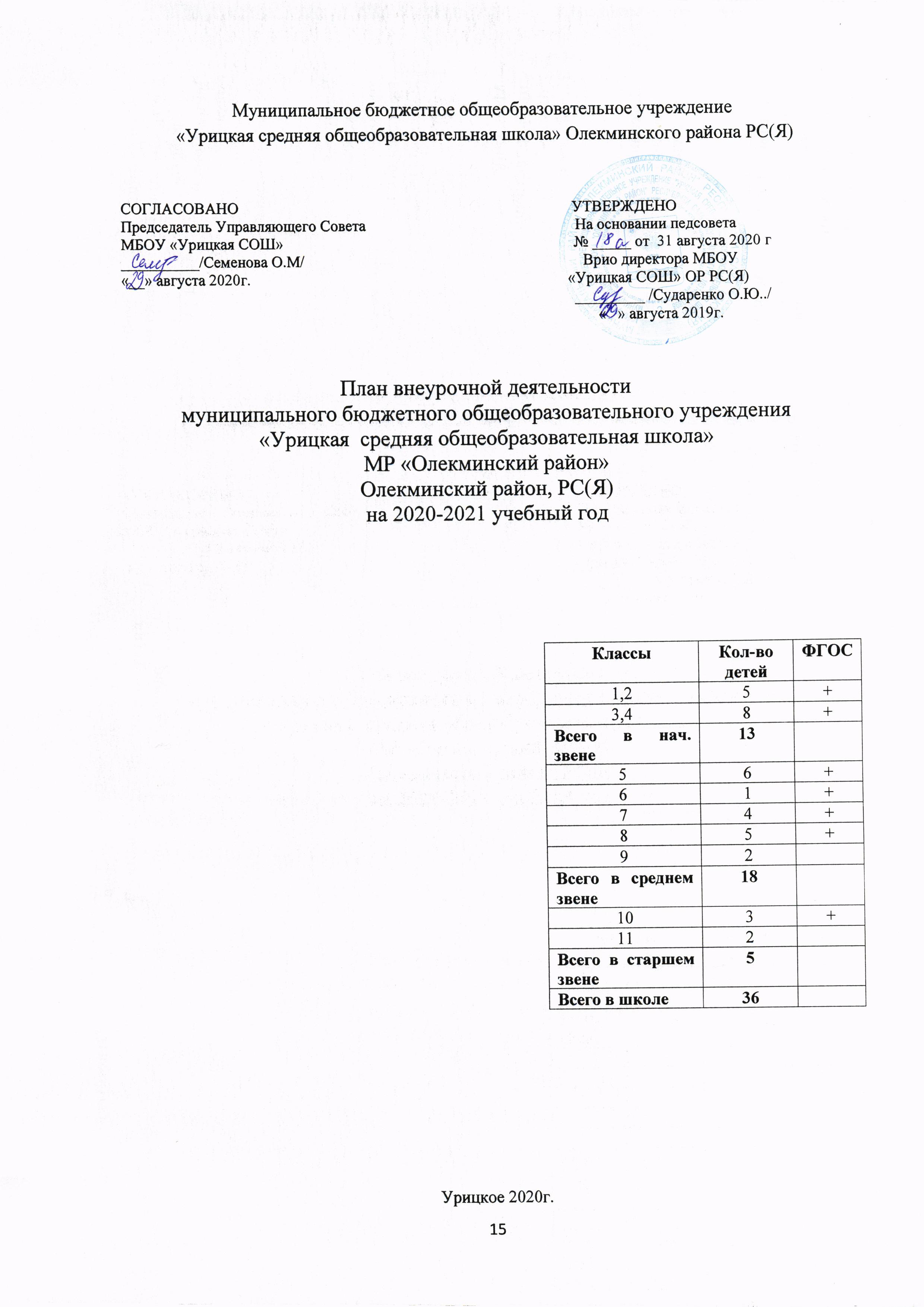 ПОЯСНИТЕЛЬНАЯ ЗАПИСКАк плану внеурочной деятельности ФГОС НОО и ООО, СООПлан внеурочной деятельности Муниципального бюджетного общеобразовательного учреждения «Урицкая СОШ» на 2020-2021учебный год составлен на основании следующих нормативных документов:- Федеральный закон от 29.12.2012 № 273-ФЗ “Об образовании в Российской Федерации)(с последующими изменениями);-Федеральный государственный образовательный стандарт основного общего образования (Приказ Министерства образования и науки РФ от 17.05.12 № 413 зарегистрирован Министерством юстиции РФ 07.06.2012 рег. № 24480)(с последующими изменениями);-СанПиН 2.4.2.2821-10 «Санитарно-эпидемиологические требования к условиям и организации обучения в общеобразовательных учреждениях» (Постановление Главного государственного санитарного врача РФ от 29.12.2010 № 189 зарегистрировано Министерством юстиции РФ 03.03.2011, рег. № 19993) )(с последующими изменениями);-Приказ МОиН РФ № 253 от 26.01.2016 «Об утверждении федерального перечня учебников, рекомендованных (допущенных) к использованию в образовательных учреждениях, реализующих программы общего образования и имеющих государственную аккредитацию, на 2016-2017 год»- Концепция развития дополнительного образования детей (утверждена распоряжением Правительства Российской Федерации от 4 сентября 2014 г. № 1726-р);- Примерная ООП ООО одобренная Федеральным учебно-методическим объединением по общему образованию. Протокол заседания от 08.04.2015г. №1/15;- Основной образовательной программы  МБОУ «Урицкая СОШ»;- Положение о внеурочной деятельности МБОУ «Урицкая СОШ»;-Устав МБОУ «Урицкая СОШ».План внеурочной деятельности обеспечивает учёт индивидуальных особенностей и потребностей обучающихся через организацию внеурочной деятельности и направлен на достижение обучающимися планируемых результатов освоения основной образовательной программы начального и основного общего образования. Внеурочная деятельность организуется по направлениям развития личности.Цель внеурочной деятельности: обеспечение адаптации в образовательной среде,создание   благоприятных   условий   для   развития   каждого   обучающегося,   учет   еговозрастных и индивидуальных особенностей.Задачи:-  обеспечение достижений обучающихся необходимых для жизни в обществе социальногоопыта и формирования у обучающихся принимаемой обществом системы ценностей-    создание условий для многогранного развития и социализации каждого обучающегося -создание   воспитывающей   среды,   обеспечивающей   активизацию   социальных,интеллектуальных   интересов   обучающихся,   развитие   здоровой,   творчески   растущейличности, сформированной гражданской ответственностью и правовым самосознанием,способной на социально значимую практическую деятельность. Ведущими идеями учебного  плана внеурочной деятельности  школы  являются:создание   комфортных   условий   для   позитивного   восприятия   ценностей   начального и основного общего образованиясоздание   условий   для   достижения   обучающимися   уровня   образованности,соответствующего их личностному потенциалуориентация на достижение учениками социальной зрелостиудовлетворение образовательных потребностей обучающихся и их родителей.При этом решаются следующие основные педагогические задачи:-  включение обучающихся в разностороннюю деятельность;-  формирование навыков позитивного коммуникативного общения;-  развитие навыков организации и осуществления сотрудничества с педагогами, сверстниками, родителями, старшими детьми в решении общих проблем;-  воспитание трудолюбия, способности к преодолению трудностей, целеустремленности инастойчивости в достижении результата;-  развитие позитивного отношения к базовым общественным ценностям (человек, семья, Отечество, природа, мир, знания, труд, культура);-  формирования стремления к здоровому образу жизни;-  подготовка обучающихся к активной и полноценной жизнедеятельности в современном мире.Школа несет в установленном законодательством Российской Федерации порядкеответственность   за   качество   образования,   за   его   соответствие   федеральномугосударственному   образовательному   стандарту   начального  и основного общего   образования,   за адекватность   применяемых   форм,   методов   и   средств   организации   образовательногопроцесса возрастным психофизиологическим особенностям, склонностям, способностям,интересам обучающихся, требованиям охраны их жизни и здоровья.Ожидаемые результатыЛичностные: -  готовность и способность к саморазвитию;-  сформированность мотивации к познанию, ценностно-смысловые установки, отражающие индивидуально-личностные позиции, социальные компетенции личностныхкачеств;-  сформированность основ гражданской идентичности.Предметные:-  получение нового знания и опыта его применения.Метапредметные: -  освоение универсальных учебных действий;-  овладение ключевыми компетенциями.Воспитательный результат внеурочной деятельности — непосредственное духовно-нравственное приобретение обучающегося, благодаря его участию в том или ином виде деятельности.Воспитательный эффект внеурочной деятельности — влияние (последствие) того или иного духовно-нравственного приобретения на процесс развития личности обучающегося.Уровни результатов внеурочной деятельности:Достижение всех трех уровней результатов будет свидетельствовать об эффективности внеурочной деятельности.Реализуемые направления внеурочной деятельности.В соответствии с требованиями ФГОС начального и основного общего образования внеурочнаядеятельность   организуется   по   направлениям   развития   личности:   спортивно-оздоровительному,   духовно-нравственному,   социальному,   общеинтеллектуальному,общекультурному   на   добровольной   основе   в   соответствии   с   выбором   участниковобразовательных отношений.Спортивно-оздоровительное направлениеЦель направления: -   формирование   знаний,   установок,   личностных   ориентиров   и   норм   поведения,обеспечивающих сохранение и укрепление физического, психологического и социальногоздоровья   обучающихся   на   ступени   начального   и основного общего   образования   как   одной   из ценностных   составляющих,   способствующих   познавательному   и   эмоциональномуразвитию   обучающегося,   достижению   планируемых   результатов   освоения   основнойобразовательной программы начального и основного общего образования-   развитие потребности в занятиях физической культурой и спортом.Направление реализуется программой  внеурочной деятельности:«Час культуры и здоровья», «ОФП», и «Основы безопасности жизнедеятельности» в 5-8 классах.По   итогам   освоения   программы   данного   направления   проводятся   конкурсы,соревнования, показательные выступления, Дни здоровья.Духовно-нравственное направлениеЦель направления: -  обеспечение духовно-нравственного развития обучающихсяЗадачи:-  активизация внутренних резервов обучающихся, способствующих успешному освоениюнового социального опыта-   реализация творческого потенциала на основе нравственных установок и моральныхнорм, самовоспитания-   укрепление нравственности, основанной на свободе воли и духовных отечественныхтрадициях, внутренней установки личности поступать согласно своей совести-   формирование общечеловеческих ценностей в контексте формирования у обучающихсягражданской идентичности-   приобщение обучающихся к культурным ценностям своей социокультурной группы-   сохранение базовых национальных ценностей российского общества-   последовательное расширение и укрепление ценностно-смысловой сферы личности-   развитие трудолюбия, способности к преодолению трудностейНаправление  реализуются  программами  внеурочной деятельности: «Музыка для всех», «Русская национальная культура», «Культура народов РС (Я)».По итогам освоения программ данных направлений проводятся викторины, конкурсы, праздники, выставки, коллективные творческие дела, защита проектов.Социальное направлениеЦель направления: -   освоение нового социального опыта в формировании социальных, коммуникативных, конфликтологических компетенций, необходимых для эффективного взаимодействия всоциумеЗадачи:-   формирование психологической культуры и коммуникативой компетенции дляобеспечения эффективного и безопасного взаимодействия в социуме-   формирование способности обучающегося сознательно выстраивать и оценивать отношения в социуме-   становление гуманистических и демократических ценностных ориентаций;-   формирование основы культуры межэтнического общения-   формирование отношения к семье как к основе российского общества-   воспитание у школьников почтительного отношения к родителям, осознанного заботливого отношения к старшему поколениюНаправление  реализуются  программами  внеурочной деятельности:«Час культуры и здоровья», «Растениеводство», «Очумелые ручки».По итогам освоения программ данных направлений проводятся конкурсы, праздники, выставки, защита социальных  проектов, участие в акциях.Общеинтеллектуальное направлениеЦель направления: -   обеспечение достижения планируемых результатов освоения основной образовательнойпрограммы начального и основного общего образования-   формирование информационных компетенций обучающихся-   формирование навыков научно-интеллектуального труда-   развитие культуры логического и алгоритмического мышления, воображения-   формирование первоначального опыта практической преобразовательной деятельности-   овладение навыками универсальных учебных действий обучающихся на ступени начального общего образования.Направление реализуется программой внеурочной деятельности:«Инфознайка», «Мир мультиков», «ПЭВМ», «Занимательная математика», «Юный исследователь», «История», «Увлекательный английский».По итогам освоения программы в данном направлении проводятся конкурсы, выставки, защита проектов, участие в олимпиадах, фестивалях.Общекультурное направлениеЦель направления:-   воспитание способности к духовному развитию, нравственному самосовершенствова- нию, формированию ценностных ориентаций, развитие обшей культуры, знакомство собщечеловеческими ценностями мировой культуры, духовными  ценностями отечественной культуры, нравственно-этическими ценностями  многонациональногонарода России и народов других странЗадачи:-   формирование ценностных ориентаций общечеловеческого содержания-   становление активной жизненной позиции -   воспитание основ правовой, эстетической, физической и экологической культуры.Направление реализуется программами внеурочной деятельности: «Волшебная кисточка»,  «Очумелые ручки», «ИЗО», «Танцевальный», «Рукоделие».По итогам освоения программы в данном направлении проводятся праздники, концерты, заочные и очные экскурсии, выставки, защита проектов.Промежуточная аттестация обучающихся и контроль за посещаемостьюПромежуточная   аттестация   обучающихся,   осваивающих   программы   внеурочнойдеятельности не проводится.Текущий   контроль   за   посещением   обучающимися   класса   занятий   внеурочнойдеятельности и занятий в организациях дополнительного образования осуществляетсяклассным руководителем.Режим внеурочной деятельности.В   соответствии   с   санитарно-эпидемиологическими   правилами   и   нормативамиперерыв между последним уроком и началом занятий внеурочной деятельности составляетне менее 45 минут. Продолжительность занятий внеурочной деятельности составляет 35минут в 1 классе и 40 минут  во 2-4 классах. Перерыв между занятиями внеурочнойдеятельности не менее 10 минут. Домашние задания не предусмотрены.Объем внеурочной деятельности для обучающихся (до 1350 часов за четыре годаобучения)   определяется   с   учетом   интересов   обучающихся.  Расписание внеурочных занятий составляется отдельно от расписания уроков. Реализация курсов внеурочной деятельности проводится без балльного оценивания результатов.Данный план вступает в действие с 01 сентября 2020 года.Педагогическое обеспечениеДля реализации плана внеурочной деятельности принимают участие все педагогические работники школы: заместители директора по УР и ВР, учителя, библиотекарь, психолог, соцпедагог, ОДД.Контролирующую роль выполняет классный руководитель, который в соответствии со своими функциями и задачами:-взаимодействует с педагогическими работниками, а также учебно-вспомогательным персоналом школы;-организует в классе образовательный процесс, оптимальный для развития положительного потенциала личности обучающихся  в рамках деятельности общешкольного коллектива;-организует систему отношений через разнообразные формы воспитывающей деятельности коллектива класса, в том числе, через органы самоуправления;-организует социально значимую, творческую деятельность обучающихся.Материально-техническое обеспечениеДля реализации внеурочной деятельности в рамках ФГОС в школе имеются необходимые условия: столовая, спортивный зал с инвентарем, библиотека, спортивная площадка, музыкальная техника, компьютерная техника, проекторы, выход в интернет.Внеурочная деятельность представлена в таблицах: Начальное общее образование.Основное общее образование.Среднее общее образование.Предметные областиОсновные задачи реализации содержания предметныхобластей:Русский язык и литературное чтениеформирование первоначальных представлений о русском языке как государственном языке Российской Федерации, как средстве общения людей разных национальностей в России и за рубежом;развитие диалогической и монологической устной и письменной речи, коммуникативных умений, нравственных и эстетических свойств, способностей к творческой деятельности.Литературное чтение направлено на достижение необходимого для продолжения образования уровня читательской компетентности, общего речевого развития, то есть овладение техникой чтения вслух и про себя, элементарными приемами интерпретации, анализа и преобразования художественных, научно-популярных и учебных текстов с использованием элементарных литературоведческих понятий;Иностранный языкформирование дружелюбного отношения и толерантности к носителям другого языка на основе знакомства с жизнью своих сверстников в других странах, с детским фольклором и доступными образцами детской художественной литературы; -формирование начальных навыков общения в устной и письменной форме с носителями иностранного языка, коммуникативных умений, нравственных и эстетических чувств, способностей к творческой деятельности на иностранном языке.Математика и информатикаразвитие математической речи учащихся, логического и алгоритмического мышления, воображения, обеспечение первоначальных представлений о компьютерной грамотности.Обществознание и естествознание (окружающий мир)формирование уважительного отношения к семье, селу, региону, России, истории, культуре, природе нашей страны, ее современной жизни;осознание ценности, целостности и многообразия окружающего мира, своего места в нем;формирование модели безопасного поведения в условиях поведения в условиях повседневной жизни и в различных опасных и чрезвычайных ситуациях;формирование психологической культуры и компетенции для обеспечения эффективного и безопасного взаимодействия в социуме.Основы духовно-нравственной культуры народов РоссииВ 4-ом классе введен годовой курс «Основы религиозных культур и светской этики» (1 час), родителями по личным заявлениям выбран модуль «Основы светской этики ». Основная задача- воспитание способности к духовному развитию, нравственному самосовершенствованию;- формирование первоначальных представлений о светской этике, об отечественных традиционных религиях, их роли в культуре, истории и современности РоссииИскусстворазвитие способностей к художественно-образному, эмоционально-ценностному восприятию произведений изобразительного и музыкального искусства, выражению в творческих работах своего отношения к окружающему миру.Технологияформирование опыта как основы обучения и познания, осуществление поисково-аналитической деятельности для практического решения прикладных задач с использованием знаний, полученных при изучении других учебных предметов,Физическая культураукрепление здоровья, содействие гармоничному физическому, нравственному и социальному развитию, успешному обучению, формированию первоначальных умений саморегуляции средствами физической культуры. Формирование установки на сохранение и укрепление здоровья, навыков здорового и безопасного образа жизни.Предметные областиУчебные предметы                                 классыКол-во часов в неделюКол-во часов в неделюПредметные областиУчебные предметы                                 классы13Русский язык и литературное чтениеРусский язык 44Русский язык и литературное чтениеЛитературное чтение44Иностранный языкАнглийский  язык-2Математика и информатикаМатематика44Обществознание и естествознание (окружающий мир)Окружающий мир22ИскусствоМузыка11ИскусствоИзобразительное
искусство11ТехнологияТехнология11Физическая культураФизическая 
культура33итогоитого2022Часть, формируемая участниками образовательных отношенийЧасть, формируемая участниками образовательных отношенийЧасть, формируемая участниками образовательных отношенийЧасть, формируемая участниками образовательных отношенийРусский язык и литературное чтениеРусский язык11Максимально допустимая недельная нагрузка2123Предметные областиУчебные предметыклассыНедельная нагрузкаНедельная нагрузкаНедельная нагрузкаПредметные областиУчебные предметыклассы224Русский язык и литературное чтениеРусский язык444Русский язык и литературное чтениеЛитературное чтение443Иностранный языкАнглийский  язык222Математика и информатикаМатематика444Обществознание и естествознан(ие окружающий мир)Окружающий мир(+ ОБЖ)222Основы духовно-нравственной культуры народов РоссииОсновы  светской этики. --1ИскусствоМузыка111ИскусствоИзобразительное
искусство111ТехнологияТехнология111Физическая культураФизическая 
культура333ИтогоИтого222222Часть, формируемая участниками образовательных отношенийЧасть, формируемая участниками образовательных отношенийЧасть, формируемая участниками образовательных отношенийЧасть, формируемая участниками образовательных отношенийЧасть, формируемая участниками образовательных отношенийЧасть, формируемая участниками образовательных отношенийРусский язык и литературное чтениеРусский язык1111Аудиторная нагрузкаАудиторная нагрузка23232323Учебные областиУчебные предметы классыКоличество часов в неделюКоличество часов в неделюКоличество часов в неделюКоличество часов в неделюКоличество часов в неделюУчебные областиУчебные предметы классы56789Учебные областиОбязательная частьОбязательная частьОбязательная частьОбязательная частьОбязательная частьОбязательная частьРусский язык и литератураРусский язык56433Русский язык и литератураЛитература33223Иностранные языкиАнглийский язык33333Математика и информатикаМатематика55Математика и информатикаАлгебра333Математика и информатикаГеометрия222Математика и информатикаИнформатика111Общественно-научные предметыИстория России. 2223Общественно-научные предметыВсеобщая история2Общественно-научные предметыОбществознание1111Общественно-научные предметыГеография11222Естественнонаучные предметыФизика223Естественнонаучные предметыХимия22Естественнонаучные предметыБиология11122ИскусствоМузыка1111ИскусствоИзобразительное искусство1111ТехнологияТехнология22221Физическая культура и Основы безопасностиФизическая культура33333Физическая культура и Основы безопасностиОсновы безопасности жизнедеятельности11итого27/229/230/233/133/1Часть, формируемая участниками образовательных отношенийЧасть, формируемая участниками образовательных отношенийЧасть, формируемая участниками образовательных отношенийЧасть, формируемая участниками образовательных отношенийЧасть, формируемая участниками образовательных отношенийЧасть, формируемая участниками образовательных отношенийОбществознание1Якутский язык как гос-ый11111ОДНК1-Экология1111Олекмоведение1-География-11Алгебра11Химия1Биология-11черчение1итого54533Объем аудиторной нагрузки3233353636Учебные областиУчебные предметы классыКоличество часов в неделюКоличество часов в неделюКоличество часов в неделюКоличество часов в неделюУчебные областиУчебные предметы классы10 класс10 класс10 класс10 классУчебные областиОбязательная частьОбязательная частьОбязательная частьОбязательная частьОбязательная частьРусский язык и литератураРусский язык11ББРусский язык и литератураЛитература33ББИностранные языкиАнглийский язык33ББМатематика и информатикаАлгебра22ББМатематика и информатикаГеометрия22ББМатематика и информатикаИнформатика11ББОбщественные наукиИстория22ББОбщественные наукиЭкономика11ББОбщественные наукиОбществознание22ББОбщественные наукиГеография22ББЕстественные наукиФизика22ББЕстественные наукиХимия11ББЕстественные наукиБиология11ББФизическая культура, экология и основы безопасности жизнедеятельностиФизическая культура3БББФизическая культура, экология и основы безопасности жизнедеятельностиЭкология1БББФизическая культура, экология и основы безопасности жизнедеятельностиОсновы безопасности жизнедеятельности1БББИндивидуальный проект по технологии1ЭКЭКЭКитого29292929Часть, формируемая участниками образовательных отношенийЧасть, формируемая участниками образовательных отношенийЧасть, формируемая участниками образовательных отношенийЧасть, формируемая участниками образовательных отношенийЧасть, формируемая участниками образовательных отношенийАлгебра111Химия111Биология111технология111Русский язык111физика111МХК111история111итого373737Объем аудиторной нагрузки373737Предметвариативная частьклассКол-во часовОбоснованиеБиологиявыбор111Расширение и углубление знаний учащихся по биологии, развитие их познавательных интересов, целенаправленная предпрофессиональная ориентация старшеклассников.Русский языкКОУ111Подготовка к ЕГЭ части С, систематизация умений и навыков работы над сочинением.АлгебраКОУ111Для углубления знаний и отработки навыка решения задач.Физикавыбор112Для расширений знаний учащихся о материальной основе окружающего мира, формирования навыка решения задач по физике. Подготовке к ЕГЭ.Астрономия выбор111Для развития познавательных интересов, интеллектуальных и творческих способностей в процессе приобретения знаний по астрономии с использованием различных источников информации и современных информационных технологий; формированиенаучного мировоззренияИнформатикавыбор111Для обеспечения компьютерной грамотностиобучающихся.Химиявыбор111Подготовка к осуществлению осознанного выбора индивидуальной образовательной или профессиональной траекторииЭкологияКОУ111Развитие у обучающихся знаний о системной организации действительности, о единстве живой и неживой природы, о включенности отдельного человека и человечества в целом в глобальные биосферные процессы.Обществознание. Подготовка к ЕГЭ.ПД111.КНРС(Я)выбор111Для формирования представлений о культуре народов РС(Я).ИсторияКОУ111Ознакомление обучающихся с социокультурным опытом человечества, исторически сложившимися мировоззренческими системами, формирование способности понимать историческую обусловленность явлений и процессов современного мира,  выработка способностей осмысливать события прошлого и настоящего в историческом контекстеТехнологиявыбор111Для  обеспечения непрерывности преподаваемого курса.Литературавыбор111Для подготовки к итоговому сочинениюМХКвыбор111История. Подготовка к ЕГЭ.ПД111Час здоровья и культурыПД111Для формирования ЗОЖУчебные предметы11классФедеральный компонентФедеральный компонентФедеральный компонентОбязательные предметы на базовом уровнеОбязательные предметы на базовом уровнеОбязательные предметы на базовом уровнеИнвариантная частьРусский язык1Инвариантная частьЛитература3Инвариантная частьАнглийский язык3Инвариантная частьМатематика4Инвариантная частьИстория2Инвариантная частьОбществознание1Инвариантная частьЭкономика0,5Инвариантная частьПраво0,5Инвариантная частьФизика1Инвариантная частьХимия1Инвариантная частьБиология1Инвариантная частьАстрономия1Инвариантная частьФизическая культура3Инвариантная частьОсновы безопасности жизнедеятельности1Учебные предметы по выбору на базовом уровнеУчебные предметы по выбору на базовом уровнеУчебные предметы по выбору на базовом уровнеТехнология1Информатика1Мировая художественная культура1Биология1Литература1Физика2Химия1Национально-региональный компонентНационально-региональный компонентКНРС(Я)1итогоитого32Компонент образовательного учрежденияКомпонент образовательного учрежденияКомпонент образовательного учрежденияМатематикаМатематика1Русский языкРусский язык1ЭкологияЭкология1ИсторияИстория1ОбществознаниеОбществознание1итогоитого5Максимальная нагрузкаМаксимальная нагрузка37Внеаудиторная деятельностьВнеаудиторная деятельностьВнеаудиторная деятельностьПроектная деятельность:Проектная деятельность:4Английский языкАнглийский язык1ОбществознаниеОбществознание1ИсторияИстория1Час здоровья и культурыЧас здоровья и культуры1Индивидуальные консультации:Индивидуальные консультации:4МатематикаМатематика1географиягеография1Русский языкРусский язык1историяистория1Первый уровеньВторой уровеньТретий уровеньШкольник знает и понимает общественную жизнь (1класс)Школьник ценит общест-венную жизнь(2-4 классы)Школьник самостоятельно действует вобщественной жизни (5-8 классы)Приобретение школьниками знаний об этике и эстетике повседневной жизни человека; о принятых в обществе нормах поведения и общения; об основах здорового образа жизни; организации коллективной творческой деятельности.Формирование позитивногоотношения школьника кбазовым ценностям нашегообщества и к социальнойреальности в целом: развитие ценностных отношений школьника к родномуОтечеству, родной природе и культуре, труду, знаниям, своему собственному здоровью и внутреннему миру.Приобретение школьником опыта самостоятельного социального действия: школьник может приобрести опыт исследовательскойдеятельности; опыт публичного выступления; опыт самообслуживания, самоорганизации и организации совместной деятельности с другими детьми.Внеурочная деятельность Внеурочная деятельность Внеурочная деятельность Внеурочная деятельность Внеурочная деятельность НаправлениеКружки, секции, проектная деятельность и др.классыклассыЦельНаправлениеКружки, секции, проектная деятельность и др.1,32,4ЦельОбщеинтеллектуальноеИнфознайка1Формирование начальных знаний компьютерной грамотности, повышение интереса к математике, исследовательской деятельности, развитие логикиОбщеинтеллектуальноеМир мультипликации11Формирование начальных знаний компьютерной грамотности, повышение интереса к математике, исследовательской деятельности, развитие логикиОбщеинтеллектуальноеЗанимательная математика11Формирование начальных знаний компьютерной грамотности, повышение интереса к математике, исследовательской деятельности, развитие логикиОбщеинтеллектуальноеЮный исследователь11Формирование начальных знаний компьютерной грамотности, повышение интереса к математике, исследовательской деятельности, развитие логикиОбщекультурноеВолшебная кисточка11Формирование эстетических идеалов, чувства прекрасного; умение видеть красоту природы, труда и творчества;ознакомление с эстетическими идеалами, традициями художественной культуры родного края, с фольклором и народными художественными промысламиОбщекультурноеОчумелые ручки11Формирование эстетических идеалов, чувства прекрасного; умение видеть красоту природы, труда и творчества;ознакомление с эстетическими идеалами, традициями художественной культуры родного края, с фольклором и народными художественными промысламиДуховно-нравственноеМузыка для всех22Развитие музыкальной культуры младших школьников.Спортивное-оздоровительноеОбщая физическая подготовка11Физическое развитие обучающихсяСоциальноеЧас культуры и здоровья11Основы  этики, ЗОЖитогоитого910направлениянаправления56789Спортивно-оздоровительноеОсновы безопасности жизнедеятельности1111 Спортивно-оздоровительноеЧас культуры и здоровья11111Спортивно-оздоровительноеОФП1111ОбщеинтеллектуальноеПЭВМ111ОбщеинтеллектуальноеЗанимательная математика1ОбщеинтеллектуальноеБиология1ОбщеинтеллектуальноеХимия 1ОбщеинтеллектуальноеЛитературная мастерская111Общеинтеллектуальноеобществознание11Общеинтеллектуальноекраеведение1Общеинтеллектуальноегеография1Общеинтеллектуальноеалгебра1ОбщеинтеллектуальноеРусский язык1Духовно-нравственноеРусская национальная культура1Духовно-нравственноеКультура народов РС (Я)1111Общекультурное «танцевальный»111Общекультурное«Лейся песня»11111СоциальноеРастениеводство1111СоциальноеАзбука общения0,50,50,5Социальное«Познай себя»0,50,5Социальное«Вместе мы сила»0,50,50,50,50,5итого1010101010направлениянаправления10 классСпоритвно-оздоровительноеСпортивные игры1Час культуры и здоровья1ОбщеинтеллектуальноеБиология. Подготовка к ЕГЭ1ОбщеинтеллектуальноеРусский язык. Подготовка к ЕГЭ1ОбщеинтеллектуальноеФизика. Подготовка к ЕГЭ1ОбщеинтеллектуальноеХимия . Подготовка к ЕГЭ1ОбщеинтеллектуальноеАлгебра. Подготовка к ЕГЭ1Духовно-нравтвенноеЯкутский язык1ОбщекультурноеКНРС(Я)1Социальное«Вместе мы сила»0,5«Познай себя»0,5Итого:10